Al Dirigente Scolasticodell'Istituto Comprensivo diTerme VigliatoreOggetto: Richiesta partecipazione specialista/terapista/operatore privato al GLO per l’a.s.2022/20223 (art.15 Legge 104 del 1992 e art.7 Decreto Lg. 66 del 2017).Il sottoscritto, ______< nome e cognome padre>_____________________________, nato a _____________________ (____) il ________________________________ e ________< nome e cognome madre>__________________, nata a _______________________ (___) il ________________________, residenti a ___________________________ in via ______________________________________________, in qualità di esercenti la responsabilità genitoriale sull’alunno/a _____________________________________________________, nato/a _______________________________________, il __________________________, frequentante la Scuola ____________________________________, classe _______ sezione  ___________;  CHIEDONOAlla S.V. che ________< indicare nome e cognome operatore privato>___________ in qualità di  ______< indicare qualifica professionale: specialista? Terapista? Operatore? _________ sia nominato quale soggetto esterno ed autorizzato alla partecipazione al GLO.CONTESTUALMENTE DICHIARANODi aver acquisito dal professionista la disponibilità ad accettare l'incaricoDi autorizzare espressamente il soggetto privato alla partecipazione al GLO, nel rispetto delle norme della privacy;Di essere consapevoli che la partecipazione delle figure professionali private ha valore consultivo e non decisionale;Di essere consapevoli che la presente istanza ha valore per un anno scolastico. Eventuali variazioni o revoche saranno prontamente comunicate all’Amministrazione.Di essere consapevoli che è ammessa la partecipazione di non più di un esperto indicato dalla famiglia.Al fine di consentire la convocazione si comunicano i contatti dell’operatore/specialista:TEL/Cell: E-mail: Data ________________I Genitori______________________________________________________________*Dichiarazione assunta in caso di firma di un solo genitore:Il sottoscritto, consapevole delle conseguenze amministrative e penali per chi rilasci dichiarazioni non corrispondenti a verità, ai sensi del DPR 245/2000, dichiara di aver effettuato la scelta/richiesta inosservanza delle disposizioni sulla responsabilità genitoriale di cui agli artt. 316, 337 ter e 337 quater del codice civile, che richiedono il consenso di entrambi i genitori.Data _____________Firma del Genitore Dichiarante________________________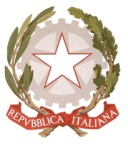 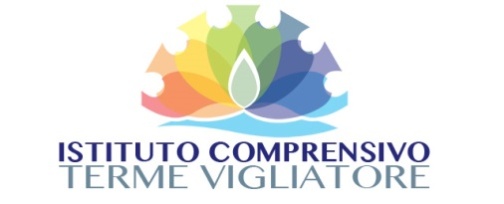 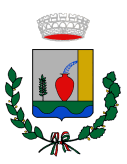 Viale delle Terme, 5 - 98050 Terme Vigliatore (ME)Tel. 090 9781254 – Fax 090 9783472 - Cod. Meccanografico MEIC85700X – C.F. 83001910831PEO: meic85700x@istruzione.it  – PEC: meic85700x@pec.istruzione.it  - Sito WEB: www.ictermevigliatore.edu.itViale delle Terme, 5 - 98050 Terme Vigliatore (ME)Tel. 090 9781254 – Fax 090 9783472 - Cod. Meccanografico MEIC85700X – C.F. 83001910831PEO: meic85700x@istruzione.it  – PEC: meic85700x@pec.istruzione.it  - Sito WEB: www.ictermevigliatore.edu.itViale delle Terme, 5 - 98050 Terme Vigliatore (ME)Tel. 090 9781254 – Fax 090 9783472 - Cod. Meccanografico MEIC85700X – C.F. 83001910831PEO: meic85700x@istruzione.it  – PEC: meic85700x@pec.istruzione.it  - Sito WEB: www.ictermevigliatore.edu.it